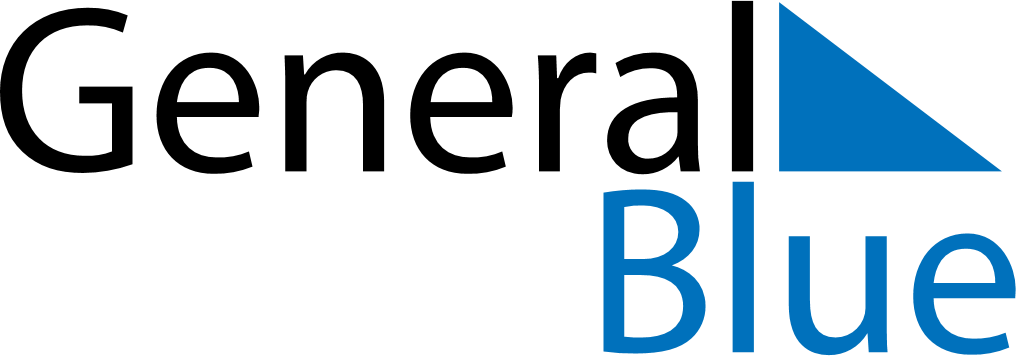 January 2024January 2024January 2024Christmas IslandChristmas IslandMONTUEWEDTHUFRISATSUN1234567New Year’s Day8910111213141516171819202122232425262728Australia Day293031